Відтвори деформований текст. Пронумеруй частини.Рушник
У дорогу сину чи доньці мати давала рушник, оздоблений різнокольоровими смугами: червона смуга – щоб завжди подорожньому світило сонце і добрі люди допомагали; коричнева – щаслива дорога; синя – чисте небо;жовта – ясне сонце, здоров' я.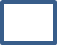 Називали рушник залежно від його призначення: для утирання рук і обличчя – утирачем, для посуду і столу – стирачем, для оздоблення житла – покутником, для пов’язування сватів – плечовиком. Традиційно у кожній родині був свій, родинний, надзвичайно барвистий рушник, з тонкого білого полотна.Рушник – національний оберіг, символ України. Вишиті рушники були в кожній селянській хаті: ними вшановували появу дитини, зустрічали гостей, відряджали в далеку дорогу.У народі кажуть: „ Тримай хаточку, як у віночку, а рушничок – на кілочку ”.2. Записати у транскрипції слова  та визначити кількість букв та звуків.Щасливий – Здоров' я - Обличчя –3.У тексті знайди спільнокореневі слова, випиши їх парами , познач корінь.4.Випиши із тексту синоніми до слова рушник.Рушник -5.Знайди у тексті прислів’я. Підкресли його. Утвори нові прислів’я, з’єднавши його частини.Хата без рушників,хата у віночку.Без верби і калини - що родина без дітей.Рушник – на кілочку-нема України. 6.Встав пропущені букви.Моя бабуся гарно виш(и, е )ває: Цвітуть (на)полотні троянди й виноград. Розмай калиновий там грає,І дивні птахи щ(е, и )бетять. Навіть з(’,ь)єдналось чорне і ч(е, и)рвоне,Мойого краю гордість і краса.Душа народу – малинові дзвони, Його в (и,е )селка і його краса.7. Запиши іменники в Орудному відмінку.Гордість –Піч –Сіль –Матір –Любов –Вічність -8. З першого абзацу утвореного тексту випиши двоскладові слова.